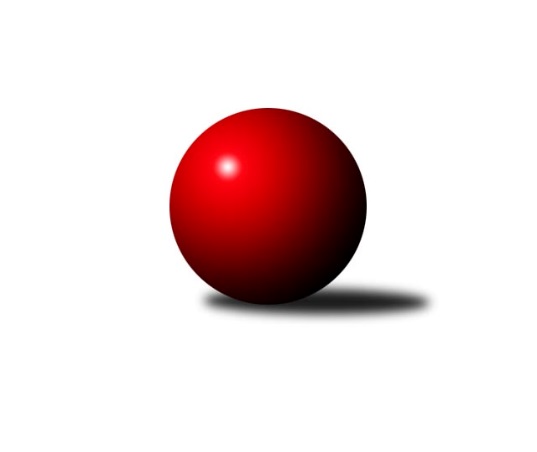 Č.2Ročník 2010/2011	30.9.2010Nejlepšího výkonu v tomto kole: 1691 dosáhlo družstvo: KK Hranice˝B˝Okresní přebor Nový Jičín 2010/2011Výsledky 2. kolaSouhrnný přehled výsledků:KK Hranice˝B˝	- Kelč˝A˝	8:2	1691:1601		1.9.Kelč˝B˝	- TJ Spartak Bílovec˝B˝	2:8	1518:1635		1.9.KK Lipník nad Bečvou˝C˝	- TJ Sokol Sedlnice˝C˝	4:6	1480:1511		29.9.TJ Frenštát p.R. ˝B˝	- KK Lipník nad Bečvou ˝B˝	10:0	1685:1553		29.9.TJ Sokol Sedlnice ˝B˝	- TJ Nový Jičín˝B˝	8:2	1438:1370		30.9.Tabulka družstev:	1.	KK Hranice˝B˝	2	2	0	0	14 : 6 	 	 1658	4	2.	TJ Spartak Bílovec˝B˝	2	1	0	1	12 : 8 	 	 1613	2	3.	TJ Frenštát p.R. ˝B˝	2	1	0	1	12 : 8 	 	 1597	2	4.	KK Lipník nad Bečvou˝C˝	2	1	0	1	12 : 8 	 	 1533	2	5.	Kelč˝A˝	2	1	0	1	10 : 10 	 	 1614	2	6.	KK Lipník nad Bečvou ˝B˝	2	1	0	1	10 : 10 	 	 1547	2	7.	TJ Sokol Sedlnice ˝B˝	2	1	0	1	10 : 10 	 	 1505	2	8.	TJ Nový Jičín˝B˝	2	1	0	1	8 : 12 	 	 1430	2	9.	TJ Sokol Sedlnice˝C˝	2	1	0	1	6 : 14 	 	 1470	2	10.	Kelč˝B˝	2	0	0	2	6 : 14 	 	 1489	0Podrobné výsledky kola:	 KK Hranice˝B˝	1691	8:2	1601	Kelč˝A˝	Josef Schwarz *1	 	 230 	 195 		425 	 2:0 	 424 	 	209 	 215		Antonín Plesník	Jaroslav Ledvina	 	 215 	 232 		447 	 2:0 	 411 	 	194 	 217		Jiří Janošek	František Opravil	 	 185 	 184 		369 	 0:2 	 381 	 	169 	 212		Petr Tomášek	Anna Ledvinová	 	 230 	 220 		450 	 2:0 	 385 	 	172 	 213		Josef Gassmannrozhodčí: střídání: *1 od 20. hodu Zdeňka TerrichováNejlepší výkon utkání: 450 - Anna Ledvinová	 Kelč˝B˝	1518	2:8	1635	TJ Spartak Bílovec˝B˝	Martin Jarábek	 	 151 	 158 		309 	 0:2 	 403 	 	205 	 198		Emil Rubáč	Tomaš Vybíral	 	 199 	 219 		418 	 2:0 	 372 	 	192 	 180		Miloš Šrot	Monika Pavelková	 	 206 	 168 		374 	 0:2 	 428 	 	217 	 211		Rostislav Klazar	František Havran	 	 212 	 205 		417 	 0:2 	 432 	 	218 	 214		Pavel Šmydkerozhodčí: Nejlepší výkon utkání: 432 - Pavel Šmydke	 KK Lipník nad Bečvou˝C˝	1480	4:6	1511	TJ Sokol Sedlnice˝C˝	Miroslav Ondrouch	 	 179 	 237 		416 	 2:0 	 393 	 	209 	 184		Michaela Tobolová	Ivana Vaculíková	 	 162 	 178 		340 	 0:2 	 375 	 	187 	 188		Renáta Janyšková	Marek Koppa	 	 171 	 168 		339 	 0:2 	 383 	 	202 	 181		Ivan Bilenný	Jaroslav  Koppa	 	 197 	 188 		385 	 2:0 	 360 	 	171 	 189		Břetislav Ermisrozhodčí: Nejlepší výkon utkání: 416 - Miroslav Ondrouch	 TJ Frenštát p.R. ˝B˝	1685	10:0	1553	KK Lipník nad Bečvou ˝B˝	Tomáš Binek	 	 225 	 207 		432 	 2:0 	 391 	 	198 	 193		Jana Kulhánková	Miroslav  Makový	 	 201 	 218 		419 	 2:0 	 401 	 	207 	 194		Radek Kolář	Jiří Veselý	 	 208 	 201 		409 	 2:0 	 396 	 	196 	 200		Vlastimila Kolářová	Zdeněk Bordovský	 	 203 	 222 		425 	 2:0 	 365 	 	162 	 203		Jiří Kolářrozhodčí: Nejlepší výkon utkání: 432 - Tomáš Binek	 TJ Sokol Sedlnice ˝B˝	1438	8:2	1370	TJ Nový Jičín˝B˝	Jaroslav Chvostek	 	 169 	 185 		354 	 2:0 	 348 	 	179 	 169		Ján Pelikán	Sára Petersová	 	 199 	 187 		386 	 2:0 	 338 	 	171 	 167		Ludmila Galiová	Jiří Chvostek	 	 182 	 182 		364 	 2:0 	 328 	 	183 	 145		Aleš Stehlík	Lukáš Koliba	 	 183 	 151 		334 	 0:2 	 356 	 	176 	 180		Puhrová Dagmarrozhodčí: Nejlepší výkon utkání: 386 - Sára PetersováPořadí jednotlivců:	jméno hráče	družstvo	celkem	plné	dorážka	chyby	poměr kuž.	Maximum	1.	Anna Ledvinová 	KK Hranice˝B˝	443.50	292.0	151.5	1.0	2/2	(450)	2.	Antonín Plesník 	Kelč˝A˝	425.50	300.5	125.0	8.0	2/2	(427)	3.	Jaroslav Ledvina 	KK Hranice˝B˝	421.50	289.0	132.5	6.5	2/2	(447)	4.	Zdeněk Bordovský 	TJ Frenštát p.R. ˝B˝	420.00	300.5	119.5	4.5	2/2	(425)	5.	Miroslav Ondrouch 	KK Lipník nad Bečvou˝C˝	416.50	286.0	130.5	5.0	2/2	(417)	6.	Rostislav Klazar 	TJ Spartak Bílovec˝B˝	414.00	286.0	128.0	6.0	2/2	(428)	7.	Pavel Šmydke 	TJ Spartak Bílovec˝B˝	410.50	279.0	131.5	4.5	2/2	(432)	8.	Emil Rubáč 	TJ Spartak Bílovec˝B˝	406.00	284.5	121.5	9.5	2/2	(409)	9.	Jaroslav  Koppa 	KK Lipník nad Bečvou˝C˝	403.00	287.5	115.5	8.0	2/2	(421)	10.	Josef Gassmann 	Kelč˝A˝	401.50	277.0	124.5	7.0	2/2	(418)	11.	Jan Schwarzer 	TJ Sokol Sedlnice ˝B˝	398.00	264.0	134.0	7.0	1/1	(398)	12.	Monika Pavelková 	Kelč˝B˝	395.00	275.0	120.0	10.0	2/2	(416)	13.	Jana Kulhánková 	KK Lipník nad Bečvou ˝B˝	392.50	280.5	112.0	9.0	2/2	(394)	14.	Jiří Janošek 	Kelč˝A˝	392.00	276.5	115.5	6.0	2/2	(411)	15.	Radek Kolář 	KK Lipník nad Bečvou ˝B˝	389.50	282.0	107.5	8.0	2/2	(401)	16.	Jiří Veselý 	TJ Frenštát p.R. ˝B˝	388.00	270.5	117.5	8.5	2/2	(409)	17.	Sára Petersová 	TJ Sokol Sedlnice ˝B˝	386.00	273.0	113.0	8.0	1/1	(386)	18.	Miroslav  Makový 	TJ Frenštát p.R. ˝B˝	382.50	269.0	113.5	9.0	2/2	(419)	19.	Miloš Šrot 	TJ Spartak Bílovec˝B˝	382.00	275.5	106.5	10.0	2/2	(392)	20.	Michaela Tobolová 	TJ Sokol Sedlnice˝C˝	380.00	267.0	113.0	7.5	1/1	(393)	21.	Jaroslav Chvostek 	TJ Sokol Sedlnice ˝B˝	377.50	267.0	110.5	11.5	1/1	(401)	22.	Jiří Kolář 	KK Lipník nad Bečvou ˝B˝	375.00	264.5	110.5	8.5	2/2	(385)	23.	David Juřica 	TJ Sokol Sedlnice ˝B˝	373.00	258.0	115.0	11.0	1/1	(373)	24.	Ivana Vaculíková 	KK Lipník nad Bečvou˝C˝	371.00	261.5	109.5	8.5	2/2	(402)	25.	Břetislav Ermis 	TJ Sokol Sedlnice˝C˝	371.00	268.0	103.0	10.5	1/1	(382)	26.	Lukáš Koliba 	TJ Sokol Sedlnice ˝B˝	367.00	260.5	106.5	10.0	1/1	(400)	27.	Renáta Janyšková 	TJ Sokol Sedlnice˝C˝	366.00	268.0	98.0	12.5	1/1	(375)	28.	Ján Pelikán 	TJ Nový Jičín˝B˝	365.00	257.0	108.0	13.5	2/2	(382)	29.	Jiří Chvostek 	TJ Sokol Sedlnice ˝B˝	364.00	284.0	80.0	10.0	1/1	(364)	30.	Ivan Bilenný 	TJ Sokol Sedlnice˝C˝	352.50	263.0	89.5	15.5	1/1	(383)	31.	Ludmila Galiová 	TJ Nový Jičín˝B˝	344.00	258.5	85.5	17.0	2/2	(350)	32.	Aleš Stehlík 	TJ Nový Jičín˝B˝	334.00	245.5	88.5	17.0	2/2	(340)	33.	Martin Jarábek 	Kelč˝B˝	327.50	250.5	77.0	16.5	2/2	(346)		Tomáš Binek 	TJ Frenštát p.R. ˝B˝	432.00	303.0	129.0	7.0	1/2	(432)		Tomaš Vybíral 	Kelč˝B˝	418.00	307.0	111.0	8.0	1/2	(418)		Jaroslav Riedel 	TJ Nový Jičín˝B˝	417.00	275.0	142.0	2.0	1/2	(417)		František Havran 	Kelč˝B˝	417.00	291.0	126.0	9.0	1/2	(417)		Miroslav Pavelka 	Kelč˝A˝	408.00	274.0	134.0	3.0	1/2	(408)		Josef Schwarz 	KK Hranice˝B˝	403.00	278.0	125.0	8.0	1/2	(403)		Vlastimila Kolářová 	KK Lipník nad Bečvou ˝B˝	396.00	265.0	131.0	6.0	1/2	(396)		Jan Lenhart 	KK Hranice˝B˝	389.00	277.0	112.0	12.0	1/2	(389)		Radek Lankaš 	KK Lipník nad Bečvou ˝B˝	383.00	268.0	115.0	4.0	1/2	(383)		Petr Tomášek 	Kelč˝A˝	381.00	264.0	117.0	7.0	1/2	(381)		Vladimír Vojkůvka 	TJ Frenštát p.R. ˝B˝	381.00	269.0	112.0	9.0	1/2	(381)		František Opravil 	KK Hranice˝B˝	369.00	283.0	86.0	10.0	1/2	(369)		Puhrová Dagmar 	TJ Nový Jičín˝B˝	356.00	245.0	111.0	12.0	1/2	(356)		Josef Chvatík 	Kelč˝B˝	352.00	254.0	98.0	12.0	1/2	(352)		Tomáš Rychtár 	Kelč˝B˝	346.00	253.0	93.0	15.0	1/2	(346)		Ladislav Mandák 	KK Lipník nad Bečvou˝C˝	345.00	240.0	105.0	11.0	1/2	(345)		Marek Koppa 	KK Lipník nad Bečvou˝C˝	339.00	232.0	107.0	12.0	1/2	(339)Sportovně technické informace:Starty náhradníků:registrační číslo	jméno a příjmení 	datum startu 	družstvo	číslo startu
Hráči dopsaní na soupisku:registrační číslo	jméno a příjmení 	datum startu 	družstvo	Program dalšího kola:3. kolo7.10.2010	čt	17:00	TJ Spartak Bílovec˝B˝ - TJ Sokol Sedlnice ˝B˝	7.10.2010	čt	17:00	TJ Sokol Sedlnice˝C˝ - TJ Frenštát p.R. ˝B˝	8.10.2010	pá	17:00	Kelč˝A˝ - Kelč˝B˝	Nejlepší šestka kola - absolutněNejlepší šestka kola - absolutněNejlepší šestka kola - absolutněNejlepší šestka kola - absolutněNejlepší šestka kola - dle průměru kuželenNejlepší šestka kola - dle průměru kuželenNejlepší šestka kola - dle průměru kuželenNejlepší šestka kola - dle průměru kuželenNejlepší šestka kola - dle průměru kuželenPočetJménoNázev týmuVýkonPočetJménoNázev týmuPrůměr (%)Výkon2xAnna LedvinováHranice B4501xTomáš BinekFrenštát B110.524321xJaroslav LedvinaHranice B4472xAnna LedvinováHranice B1104501xPavel ŠmydkeBílovec B4322xMiroslav OndrouchLipník C109.354161xTomáš BinekFrenštát B4321xJaroslav LedvinaHranice B109.264471xRostislav KlazarBílovec B4281xPavel ŠmydkeBílovec B108.874321xZdeněk BordovskýFrenštát B4251xZdeněk BordovskýFrenštát B108.73425